ОЦЕНОЧНЫЙ ЛИСТ (ЧЕК-ЛИСТ) № 2Дата «__» ____________ 20__ г.ФИО ______ПМ.04 ОКАЗАНИЕ ПЕРВИЧНОЙ ДОВРАЧЕБНОЙ МЕДИКО-САНИТАРНОЙ ПОМОЩИ ПО МЕДИЦИНСКОЙ ОПТИКЕ ПАЦИЕНТАМПрактический навык: ТРАВМА ГЛАЗ И ВЕК.Проверяемый практический навык: ТРАВМА ГЛАЗ И ВЕК.№ п/ пПеречень практических действийДействияОтметка о выполнении да/нетУстановить контакт с пациентом: поздороваться, представиться, обозначить свою рольСказатьПровести опрос пострадавшегоСказать/СделатьПровести осмотр пострадавшегоСказать/СделатьОбработать руки гигиеническим способомСказать/СделатьНадеть медицинские перчаткиСказать/СделатьНаложение сухой асептической повязки на оба глаза.Сказать/СделатьОбеспечить доставку пострадавшего в лечебное учреждение!Сказать№ п/ пПрактические действия1Установить контакт с пациентом: поздороваться, представиться, обозначить свою роль«Здравствуйте, меня зовут «Елена Ивановна», я специалист по «Медицинской оптике», могу оказать вам первую помощь»2Провести опрос пострадавшего«Что с вами случилось?» 3Провести осмотр пострадавшего«После осмотра у пострадавшего наблюдается травма газ»4Обработать руки гигиеническим способом«Я обрабатываю руки кожным антисептиком путем втирания его в кожу кистей рук в количестве 3-5 мл. обращая особое внимание на обработку кончиков пальцев, кожи вокруг ногтей, между пальцами.»5Надеть медицинские перчатки«Я надеваю медицинские одноразовые перчатки»6Наложение сухой асептической повязки«Необходимо наложить сухую асептическую повязку на оба глаза (бинокулярная)»«Оснащение: бинт шириной 10 – 20 см, изоляционные ватно-марлевые прокладки, ножницы, лейкопластырь или булавка».Усадить пациента лицом к себе. Прикрыть глаза ватно-марлевыми прокладками. Сделать циркулярный закрепляющий тур вокруг головы через лобные и затылочные бугры. Бинтовать слева направо. Провести бинт сзади косо вниз по затылку. Затем вести бинт под мочкой уха, косо через лицевую область и правый глаз на лоб. Сделать циркулярный ход вокруг головы и вести бинт через лицевую область косо вниз через левый глаз под мочку уха на затылок. Чередовать туры до закрепления перевязочного материала. Зафиксировать повязку, разрезав конец бинта и завязав на узел на лобной части головы.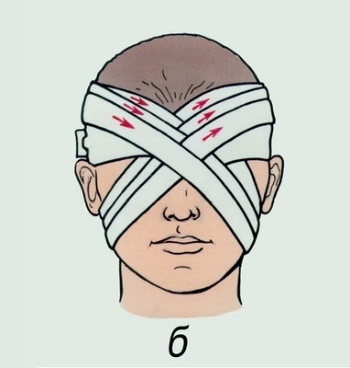 7Обеспечить доставку пострадавшего в лечебное учреждение!«Вызываю бригаду скорой медицинской помощи или обеспечиваю доставку пострадавшего в лечебное учреждение»